       В соответствии с решением Совета Песчаного сельского поселения Тбилисского района от 21 сентября 2023 года № 208 «Об утверждении положения о бюджетном процессе в Песчаном сельском поселении Тбилисского района», руководствуясь статьями 58, 62 устава Песчаного сельского поселения Тбилисского района   п о с т а н о в л я ю:1.   Утвердить среднесрочный финансовый план Песчаного сельского поселения Тбилисского района на 2024-2026 годы согласно приложению к настоящему постановлению.2.  Представить среднесрочный финансовый план Песчаного сельского поселения Тбилисского района на 2024-2026 годы в Совет Песчаного сельского поселения Тбилисского района в составе перечня документов к проекту бюджета Песчаного сельского поселения Тбилисского района на 2024 год.3. Контроль за выполнением настоящего постановления оставляю за собой.4.  Постановление вступает в силу со дня его подписания.Глава Песчаного сельского поселенияТбилисского района                                                                        В.В. Мишуров                                                                                                                                                                    ПРИЛОЖЕНИЕ                                                                                                                                                                     УТВЕРЖДЕН                                                                                                                                                                 постановлением администрации                                                                                                                                                            Песчаного сельского поселения Тбилисского района                                                                                                                                                                     от _____________  № ____СРЕДНЕСРОЧНЫЙ ФИНАНСОВЫЙ ПЛАНПесчаного сельского поселения Тбилисского района на 2024-2026 годы                                                                                                                                                       Таблица №1Основные параметры среднесрочного финансового плана песчаного сельского поселения Тбилисского района на 2024-2026 годытыс.рублей                                                                                                                                                     Таблица №2Распределение бюджетных ассигнований по разделам, подразделам классификации расходов бюджета Песчаного сельского поселения Тбилисского района на 2024-2026 годытыс.рублей                                                                                                                                                             Таблица №3Распределение бюджетных ассигнований по главному распорядителю бюджетных средств по разделам, подразделам, целевым статьям и видам расходов классификации расходов бюджета песчаного сельского поселения Тбилисского района на 2024-2026 годытыс.рублейТаблица №4Прогнозируемые доходы бюджета Песчаного сельского поселения Тбилисского района на 2024-2026 годытыс.рублей Таблица №5Программа муниципальных заимствований Песчаного сельского поселения Тбилисского района на 2024-2026 годытыс.рублейГлава Песчаного сельского поселенияТбилисского района                                                                                                                                                            В.В. Мишуров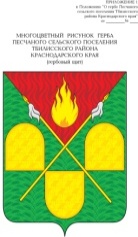 АДМИНИСТРАЦИЯ ПЕСЧАНОГО СЕЛЬСКОГО ПОСЕЛЕНИЯТБИЛИССКОГО РАЙОНАПОСТАНОВЛЕНИЕ от  01.11.2023 года	   					                                 № 75х. ПесчаныйОб утверждении среднесрочного финансового плана Песчаногосельского поселения Тбилисского района на 2024-2026 годы№ п/пПоказательОчередной финансовый годПлановый периодПлановый период№ п/пПоказательОчередной финансовый годпервый годвторой год1.Бюджет сельского поселения1.1Прогнозируемый объем доходов13118,111982,312345,91.2Прогнозируемый объем расходов13569,211531,212345,91.3Дефицит (-), профицит (+)-451,1451,10,01.4Верхний предел муниципального долга по состоянию на 1 января года, следующего за отчетным финансовым годом (очередным финансовым годом и каждым годом планового периода)0,0451,10,0№ п/пНаименованиеВедРЗПРОчередной финансовый годПлановый периодПлановый периодПлановый период№ п/пНаименованиеВедРЗПРОчередной финансовый годпервый годвторой годадминистрация  Песчаного сельского поселения Тбилисского района9921.1Общегосударственные вопросы992018421,66898,78036,6Функционирование высшего должностного лица муниципального образования9920102955,7955,7955,7Функционирование органов власти местного самоуправления99201042439,62200,02437,7Обеспечение деятельности финансовых, налоговых и таможенных органов и органов финансового (финансово-бюджетного) надзора99201066,40,00,0Обеспечение проведения выборов и референдумов9920107231,30,00,0Другие общегосударственные вопросы99201134788,63743,04643,21.2Национальная оборона99202123,5127,7127,7Мобилизационная и вневойсковая подготовка9920203123,5127,7127,71.3Национальная экономика992042010,22109,62194,5Дорожная деятельность в отношении автомобильных дорог местного значения в границах населенных пунктов99204092010,22109,62194,51.4Жилищно-коммунальное хозяйство99205120,00,00,0Обслуживание систем наружного освещения9920503120,00,00,01.5Культура, кинематография992082871,92395,21987,1Предоставление субсидий муниципальным бюджетным, автономным учреждениям и иным некоммерческим организациям99208012306,61987,11987,1Передача полномочий по осуществлению библиотечного обслуживания9920801565,3408,10,01.6Средства массовой информации9921220,000,00,0Информационное обеспечение жителей поселения992120120,000,00,01.7Обслуживание государственного и муниципального долга992132,00,00,0Процентные платежи по муниципальному долгу99213012,00,00,0ИТОГО:ИТОГО:13569,211531,212345,9№ п/пНаименованиеВедРЗПРКЦСРВРОчередной финансовый годПлановый периодПлановый период№ п/пНаименованиеВедРЗПРКЦСРВРОчередной финансовый годпервый годвторой год1администрация  Песчаного сельского поселения Тбилисского района1.1Общегосударственные вопросы992018421,66898,78036,6Функционирование высшего должностного лица муниципального образования99201025010000190100955,7955,7955,7Функционирование местных администраций992010451100001901002196,22196,22196,2Функционирование местных администраций99201045110000190200163,90,0162,0Функционирование местных администраций9920104511000019080075,70,075,7Субвенции на осуществление отдельных государственных полномочий по образованию и организации деятельности административных комиссий992010451200601902003,83,83,8Передача полномочий по осуществлению внешнего муниципального финансового контроля контрольно-счетного органа992010652100200105006,40,00,0Обеспечение проведения выборов и референдумов99201075300010020800231,30,00,0Обеспечение деятельности подведомственных учреждений992011354100005901004165,33714,24165,3Обеспечение деятельности подведомственных учреждений99201135410000590200460,40,0440,0Обеспечение деятельности подведомственных учреждений992011354100005908009,10,09,1Информатизация деятельности администрации поселения99201135430010040200125,00,00,0Компенсационные выплаты руководителям КТОС9920113543001005080028,828,828,81.2Национальная оборона99202123,5127,7127,7Осуществление первичного воинского учета на территориях, где отсутствуют военные комиссариаты99202035500051180100123,5127,7127,71.4Национальная экономика992042010,22109,62194,5Дорожная деятельность в отношении автомобильных дорог местного значения в границах населенных пунктов992040957101101102002010,22109,62194,51.5Жилищно-коммунальное хозяйство99205120,00,00,0Обслуживание систем наружного освещения99205035830110172200120,00,00,01.6Культура, кинематография992082871,92395,21987,1Предоставление субсидий муниципальным бюджетным, автономным учреждениям и иным некоммерческим организациям992080160100005906002306,61987,11987,1Передача полномочий по осуществлению библиотечного обслуживания (приобретение движимого имущества)992080160200090105005,00,00,0Передача полномочий по осуществлению библиотечного обслуживания99208016020020020500560,3408,10,01.7Средства массовой информации992120420,00,00,0Информационное обеспечение жителей поселения9921204620001026020020,00,00,01.8Обслуживание государственного и муниципального долга992132,00,00,0Процентные платежи по муниципальному долгу992130163200102707002,00,00,0Всего расходов13569,211531,212345,9№ п/пНаименованиеОчередной финансовый годПлановый периодПлановый период№ п/пНаименованиеОчередной финансовый годпервый годвторой год1.Налоговые доходы:7300,27569,67804,5Налог на доходы физических лиц520,0550,0580,0Акцизы2010,22109,62194,5Единый сельскохозяйственный налог2150,02220,02270,0Налог на имущество физических лиц290,0300,0310,0Земельный налог с организаций480,0490,0500,0Земельный налог с физических лиц1850,01900,01950,02.Неналоговые доходы0,00,00,03.Безвозмездные поступления5817,904412,74541,4Дотации из краевого бюджета5210,63801,23929,9Дотации из районного бюджета480,0480,0480,0Субвенции127,3131,5131,5Итого:Итого:13118,111982,312345,9№ п/пВид заимствованийОчередной финансовый годПлановый периодПлановый период№ п/пВид заимствованийОчередной финансовый годпервый годвторой годвторой год1234551.Муниципальные ценные бумаги, всегов том числе:привлечение (предельный срок погашения – до 5 лет)погашение основной суммы долга2.Бюджетные кредиты, привлеченные в бюджет Песчаного сельского поселения тбилисского района из других бюджетов бюджетной системы Российского Федерации, всего0,00,00,00,0в том числе:привлечение (предельный срок погашения – до 5 лет)0,0погашение  основной суммы долга0,00,00,00,03.Кредиты, привлеченные в бюджет Песчаного сельского поселения Тбилисского района от кредитных организаций, всего451,1-451,10,00,00,0в том числепривлечение (предельный срок погашения – до 5 лет)451,10,00,00,0погашение основной суммы долга-451,1